ÔN TẬP CHƯƠNG IMôn học: Toán; Lớp:………Thời gian thực hiện: (01 tiết)I. Mục tiêu1. Kiến thức, kĩ năng:2. Về năng lực; phẩm chất II. Thiết bị dạy học và học liệu1. Chuẩn bị của giáo viên:Máy chiếu, phiếu học tập, giấy màu, giấy A0, bút lông, kéo….2. Chuẩn bị của học sinh:Vở ghi, SGK, đồ dùng học tập, Các kiến thức đã học, Các bài tập được giaoIII. Tiến trình dạy họcLập bảng nêu tiến trình dạy học cụ thể 1. Hoạt động 1: Xác định vấn đềa. Mục tiêu: Như nội dung ở bảngb. Tổ chức thực hiện b.1. Nội dung và chuyển giao nhiệm vụ:Bài tập 1(SGK)b.2. Thực hiện + Sản phẩm: 	      - Mong đợi: 	           + Quốc Khánh 2/9.      + Câu “Ngày 2 tháng 9 là ngày Quốc Khánh nước Cộng hòa Xã Hội chủ nghĩa Việt Nam” không phải là mệnh đề toán học.      Bài tập 1.a, b là Mệnh đề toán họcb.3. Báo cáo, thảo luận: Chỉ định HS trả lờib.4. Kết luận và đánh giáHS khác nhận xét, đánh giá câu trả lời của bạn2. Hoạt động 2: Luyện tậpa. Mục tiêu: Như nội dung ở bảngb. Tổ chức thực hiện b.1. Nội dung và chuyển giao nhiệm vụ:Bài tập SGK- GV chuyển giao nhiệm vụ bằng cách trình chiếu và thuyết trình, yêu cầu học sinh thực hiện thảo luận theo nhóm:Nhóm 1, 3, 5: Hoàn thiện bảng 1. Hoàn thiện xong bảng 1 suy nghĩ hoàn thiện bảng 2 (nếu còn dư thời gian).Nhóm 2, 4, 6: Hoàn thiện bảng 2. Hoàn thiện xong bảng 2 suy nghĩ hoàn thiện bảng 1 (nếu còn dư thời gian).- GV yêu cầu HS nhóm 1, 3, 5:+ Thêm câu hỏi cho bài 3: lập mệnh đề đảo  và xét xem hai mệnh đề  có tương đương không?+ Thêm câu hỏi cho bài 4: Xét tính đúng sai của các mệnh đề tìm được.- GV tổ chức cho học sinh kiểm tra chéo SP của nhau, trình bày sản phẩm đại diện và nhận xét đánh giá, kết luận.Hoàn thiện bảngBảng 1: Bài 2, 3, 4Bảng 2: Bài 5, 7, 8b.2. Thực hiện + Sản phẩm: Các nhóm hoàn thành công việc được giao trên các bảng phụb.3. Báo cáo, thảo luận: Các nhóm đại diện trình bàyNhóm 1, 3, 5: Hoàn thiện bảng 1.Nhóm 2, 4, 6: Hoàn thiện bảng 2.Các nhóm khác phản biệnb.4. Kết luận và đánh giáGV đánh giá chung và chốt kiến thức3. Hoạt động 3: Vận dụnga. Mục tiêu: Như nội dung ở bảngb. Tổ chức thực hiện b.1. Nội dung và chuyển giao nhiệm vụ: GV hướng dẫn học sinh tiếp cận vấn đề và giao nhiệm vụ.Bài 6 (SGK)Bài toán : Lớp 10B có 45 học sinh, trong đó có 25 học sinh thích học môn Ngữ văn, 20 học sinh thích học môn Toán,  học sinh thích học môn Lịch sử, 6 học sinh không thích môn học nào, 5 học sinh thích cả ba môn. Hỏi số học sinh chỉ thích một môn trong ba môn trên là bao nhiêu?b.2. Thực hiện + Sản phẩm: Các nhóm thảo luận định hướng giải quyết vấn đềb.3. Báo cáo, thảo luận: Đại diện nhóm trình bày- Sản phẩm mong đợi: Bài 6:a) b) c) Sau vòng thi đấu bảng.Bài toán 2:- Sản phẩm mong đợi: Ta vẽ biểu đồ VEN như sau: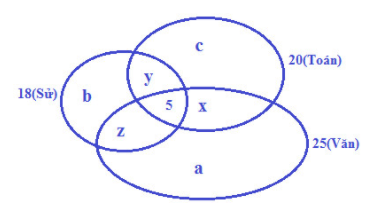 Gọi  lần lượt là số học sinh chỉ thích các môn Ngữ văn, Lịch sử, Toán. là số học sinh chỉ thích hai môn Ngữ văn và Toán. là số học sinh chỉ thích hai môn Lịch sử và Toán là số học sinh chỉ thích hai môn Ngữ văn và Lịch sử.Số học sinh thích ít nhất một trong ba môn là .Dựa vào biểu đồ VEN ta có hệ phương trình sau:Cộng vế theo vế của ba phương trình  lại ta được phương trình:.Kết hợp với phương trình thứ  ta được .Vậy số học sinh chỉ thích một môn trong ba môn trên là .b.4. Kết luận và đánh giáCác nhóm khác phản biệnGV nhận xét, đánh giá bài làm của các nhóm. Chốt kiến thức cả chươngDặn dò: Xem trước bài chương 2RÚT KINH NGHIỆM BÀI DẠYXÁC NHẬN CỦA TỔ CHUYÊN MÔN:Trường:...................Tổ:............................Họ và tên giáo viên:……………………Yêu cầu cần đạtSTT+) Nhận dạng được mệnh đề toán học, xét được tính đúng sai của mệnh đề toán học(1)+) Nhận dạng được mệnh đề chứa biến, xét được tính đúng sai của mệnh đề chứa biến khi biết giá trị cụ thể của biến(2)+) Biết lập mệnh đề phủ định và xét tính đúng sai của mệnh đề phủ định đó(3)+) Biết phân biệt và sử dụng kí hiệu với mọi ,  kí hiệu tồn tại .(4)+) Biết được mệnh đề kéo theo, mệnh đề tương đương.(5)+) Phân biệt được điều kiện cần và điều kiện đủ, giả thiết và kết luận.(6)+) Biết cách diễn tả quan hệ giữa hai tập hợp, Hiểu các phép toán giao của hai tập hợp, hợp của hai tập hợp, phần bù của một tập con.(7)+) Vận dụng được các khái niệm tập hợp con, tập hợp bằng nhau vào giải bài tập(8)+) Thực hiện được các phép toán lấy giao của hai tập hợp, hợp của hai tập hợp, hiệu của của hai tập hợp, phần bù của một tập con. Biết dùng biểu đồ Ven để biểu diễn giao của hai tập hợp, hợp của hai tập hợp.(9)+) Hiểu được các kí hiệu  và mối quan hệ giữa các tập hợp đó(10)+) Hiểu đúng các kí hiệu  (11)+) Biết biểu diễn các khoảng, đoạn trên trục số.(12)Phẩm chấtnăng lựcYêu cầu cần đạtSttNăng lực toán họcNăng lực toán họcNăng lực toán họcNăng lực tư duy và lập luận toán học+) Lập được mệnh đề phủ định, mệnh đề kéo theo, mệnh đề đảo và xét tính đúng sai của các mệnh đề đó+) Phân biệt và sử dụng kí hiệu với mọi ,  kí hiệu tồn tại .+) Thực hiện các phép toán tập hợp (giao, hợp, hiệu và phần bù)(13)Năng lực giải quyết các vấn đề toán học+) Nhận dạng, xét tính đúng sai của mệnh đề toán học+) Nhận dạng mệnh đề chứa biến+) Diễn tả được quan hệ giữa hai tập hợp(14)Năng lực mô hình hóa toán học+) Vận dụng được kiến thức về tập hợp vào giải quyết các bài toán thực tiễn(15)Năng lực giao tiếp toán học+) Chuyển ngôn ngữ thực tiễn và ngôn ngữ giao tiếp toán học sang ngôn ngữ toán học(16)Năng lực sử dụng công cụ, phương tiện học toán+) Sử dụng thành thạo biểu đồ ven và mô tả tập số trên trục (17)Năng lực chungNăng lực chungNăng lực chung(12)Năng lực tự chủ và tự học+) Tự giải quyết các bài tập trắc nghiệm ở phần luyện tập và bài tập về nhà(18)Năng lực giao tiếp và hợp tác+) Tương tác tích cực của các thành viên trong nhóm khi thực hiện nhiệm vụ hợp tác.(19)Năng lực giải quyết vấn đề và sáng tạo+) Vận dụng thành thạo kiến thức đã học vào thực tiễn cuộc sống(20)Phẩm chất Phẩm chất Phẩm chất Yêu nước+) Tự giác, chủ động tiếp cận kiến thức để góp phần xây dựng đất nước(21)Nhân ái+) Có ý thức tôn trọng ý kiến của các thành viên trong nhóm khi hợp tác.(22)Chăm chỉ+) Chăm chỉ xem bài trước ở nhà. Học bài và làm bài được giao. Chủ động tìm tòi, mở rộng kiến thức(23)Trung thực+) Tự giác xem bài, làm bài ở nhà(24)Trách nhiệm+) Có ý thức hỗ trợ, hợp tác với các thành viên trong nhóm để hoàn thành nhiệm vụ.+) Chủ động và thực hiện các nhiệm vụ được giao trong bài tập hợp(25)Hoạt độngMục tiêuNội dungPPDH, KTDHSản phẩmCông cụ đánh giáHoạt động mở đầuHoạt động mở đầuHoạt động mở đầuHoạt động mở đầuHoạt động mở đầuHoạt động mở đầuHoạt động 1: Xác định vấn đề Tạo tâm thế học tập cho học sinh, 1, 14, 16, 18, 19,20,21,22, 23, 24, 25Bài tập 1 SGKHỏi - ĐápCâu trả lời của HSKhái niệm mệnh đề toán họcHoạt động luyện tậpHoạt động luyện tậpHoạt động luyện tậpHoạt động luyện tậpHoạt động luyện tậpHoạt động luyện tậpHoạt động 2: Luyện tập2,3,4,5,6,7, 8,9,10,11, 12,13,14,15, 16,17,18,19,20, 21,22,23,24,25Bài tập SGKBảng phụ: hoàn thành kiến thứcPP giải quyết vấn đề, sáng tạoChia 4 nhómVở bài tập, phiếu trả lờiKiến thức về mệnh đề, tập hợp, tập sốHoạt động vận dụngHoạt động vận dụngHoạt động vận dụngHoạt động vận dụngHoạt động vận dụngHoạt động vận dụngHoạt động 3: Vận dụng7,8,9,11,12,13,14, 15,16,17,18,19, 20,21,22,23,24,25Bài 6 SGK, BT bổ sung-Khám phá sáng tạo-Chia 4 nhómVở ghi của HSKiến thức đã học-Trình chiếu hình ảnh Yêu cầu học sinh hoạt động cá nhân làm bài tập 1- Hình ảnh trên khiến các bạn nghĩ đến ngày đặc biệt nào?Câu: “Ngày 2 tháng 9 là ngày Quốc Khánh nước Cộng hòa Xã Hội chủ nghĩa Việt Nam” có phải là một mệnh đề toán học không?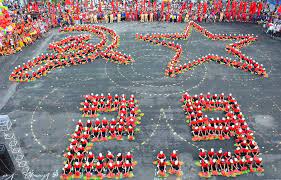 Mệnh đề toán họcMệnh đề toán họcMệnh đề toán họcKiến thứcBài Kết quả giải bài tậpMệnh đề toán họcPhủ định của 1 mệnh đềMệnh đề kéo theoMĐ đảo. Hai mệnh đề tương đươngKí hiệu  và Tập hợp. Các phép toán trên tập hợpTập hợp. Các phép toán trên tập hợpTập hợp. Các phép toán trên tập hợpKiến thứcBàiKết quả giải bài tậpTập hợpTập con và tập hợp bằng nhauGiao của hai tập hợpHợp của hai tập hợpPhần bù. Hiệu của hai tập hợpCác tập hợp sốMệnh đề toán họcMệnh đề toán họcMệnh đề toán họcKiến thứcBàiKết quả giải bài tậpMĐ toán họcBài 2,3,4Phủ định của 1 mệnh đềBài 2Bài 4Bài 2: “Đồ thị hàm số  không phải là một đường thẳng”: là mệnh đề sai “Đồ thị hàm số không đi qua điểm ” là mệnh đề đúngBài 4: Sai Đúng Sai ĐúngMệnh đề kéo theoBài 3a) : “Nếu tứ giác  là hình chữ nhật thì tứ giác  là hình bình hành”.: mệnh đề đúngb) : “Nếu tứ giác  là hình thoi thì tứ giác  là hình vuông”.: mệnh đề saiMĐ đảo. Hai mệnh đề tương đương? Bài 3a) : “Nếu tứ giác  là hình bình hành thì tứ giác  là hình chữ nhật”.: mệnh đề saikhông tương đươngb) : “Nếu tứ giác  là hình vuông thì tứ giác  là hình thoi”.: mệnh đề đúngkhông tương đươngKí hiệu  và Bài 4Tập hợp. Các phép toán trên tập hợpTập hợp. Các phép toán trên tập hợpTập hợp. Các phép toán trên tập hợpKiến thứcBàiKết quả giải bài tậpTập hợpBài 5Bài 8Bài 5a) 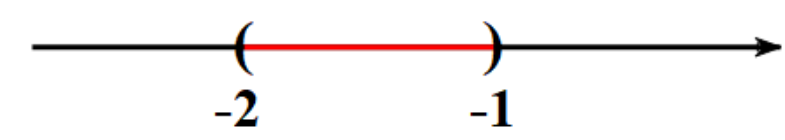 b) 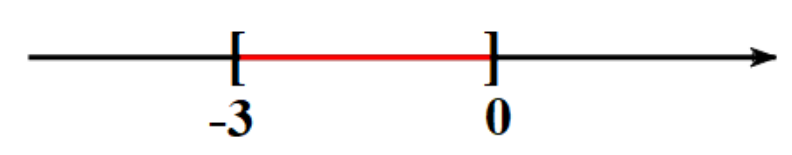 c) 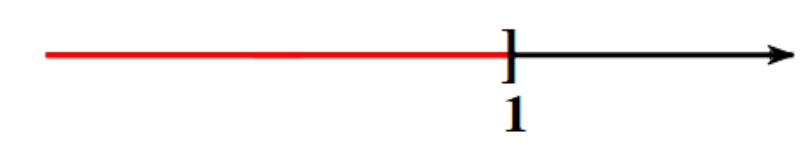 d) 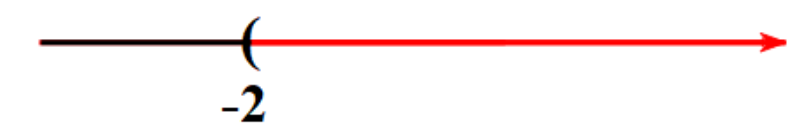 Bài 8, Tập con và tập hợp bằng nhauGiao của hai tập hợpBài 7Bài 8Bài 8,Hợp của hai tập hợpBài 7Phần bù. Hiệu của hai tập hợpBài 7Các tập hợp số